                                                                                                                                                                                                                                                                                                                                                                                                                                                                                                                                                                                                                      РОССИЙСКАЯ ФЕДЕРАЦИЯ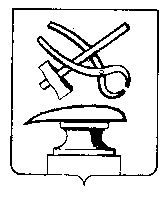 ПЕНЗЕНСКАЯ ОБЛАСТЬСОБРАНИЕ ПРЕДСТАВИТЕЛЕЙ             ГОРОДА КУЗНЕЦКАРЕШЕНИЕ О деятельности администрации города Кузнецка по организации благоустройства территории городского округа,  включая освещение улиц, озеленение территории, установку указателей с наименованием улиц и номеров домов, размещение и содержание малых архитектурных формПринято Собранием представителей города Кузнецка  24 сентября 2015 годаЗаслушав и обсудив информацию об организации благоустройства территории городского округа,  включая освещение улиц, озеленение территории, установку указателей с наименованием улиц и номеров домов, размещение и содержание малых архитектурных форм, руководствуясь Уставом города Кузнецка Пензенской области,Собрание представителей города Кузнецка решило:Информацию о деятельности администрации города Кузнецка по организации благоустройства территории городского округа,  включая освещение улиц, озеленение территории, установку указателей с наименованием улиц и номеров домов, размещение и содержание малых архитектурных форм, принять к сведению.Глава города Кузнецка                                                                          В.А. Назаров24.09.2015 № 101-15/6